Учить стихи –легко и просто!	Детям очень полезно учить стихи. Чтение стихов наизусть тренирует память, обогащает словарный запас, вырабатывает чувство ритма, учит разбираться в рифмах и правильно подбирать их.Метод простого запоминания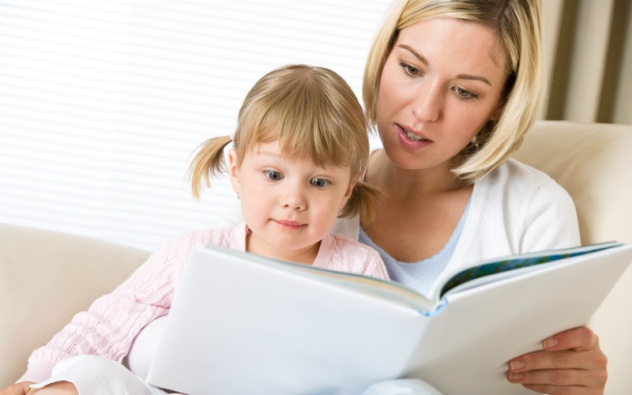 	 Прочитайте стихотворение ребенку, разберите непонятные слова и выражения.         Несколько раз повторите первую строчку стихотворения, пока ребенок не начнет воспроизводить ее без запинки, не стоит переходить ко второй. Затем повторите вторую строчку. Когда она будет выучена, соедините две строки и повторите их вместе, пока малыш не запомнит. Так постепенно ребенок выучит все стихотворение.       Учить более двух строчек в день не стоит, малыш будет перегружен. Тем более неделя – вполне нормальный срок для ребенка, чтобы выучить нужное стихотворение.	 Метод ассоциаций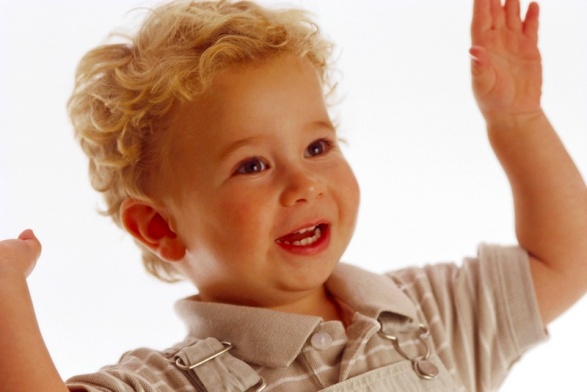      Прочитайте ребенку стихотворение, детально обсудите его содержание, если есть непонятные слова – разъясните их смысл.      Свяжите каждую фразу стихотворения с какой-либо визуальной ассоциацией, например, можно вместе нарисовать сюжет на бумаге или найти иллюстрации в книжке. Опираясь на картинки, ребенок без труда перескажет стих и выучит рифмы.        Если ребенок кинестетик (т.е. лучше воспринимает информацию путем тактильного контакта, физических действий), можно разработать ассоциативный ряд, основанный на движениях (мини-спектакль). 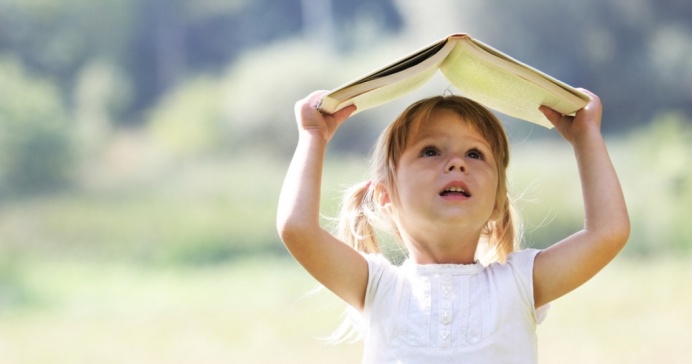 	 Музыкальный метод	  Прежде чем познакомить малыша со стихом, придумайте мелодию к нему. Для этого подойдет абсолютно любая известная мелодия.        Напойте стишок как песенку малышу. Замечено, что стихи в виде песенок намного лучше запоминаются детьми. 	И помните: заучивание стихов – вовсе не обременительное задание воспитателя, а инструмент развития вашего ребенка!учитель – логопед Абашева В.МБДОУ «Детский сад № 47 комбинированного вида»г.АчинскУчить стихи –легко и просто!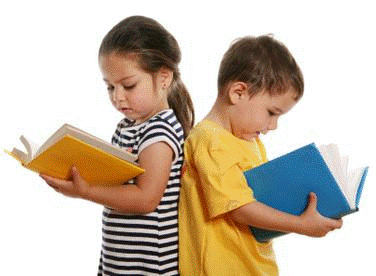 